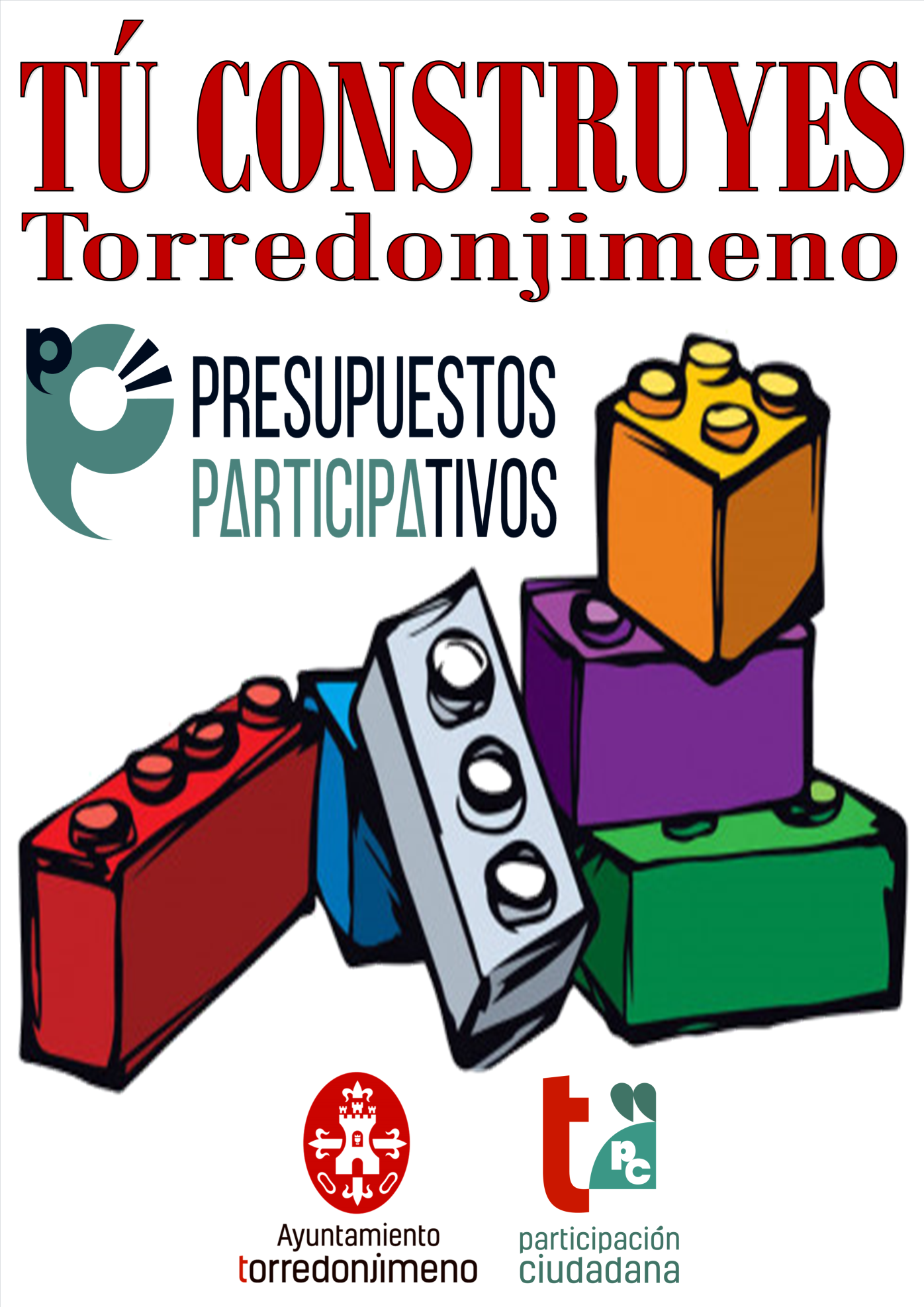 ÍNDICE DE CONTENIDOS.El autorreglamento de Presupuestos Participativos de Torredonjimeno. Página 2.¿Qué son y para qué sirven los Presupuestos Participativos? Página 2.¿Qué cantidad de dinero se destina en Torredonjimeno a las propuestas ciudadanas? Página 3.¿Quiénes pueden participar en el proceso de Presupuestos Participativos? Página 3.Órganos implicados en el proceso. Página 4.5.1. Mesa de trabajo para la creación y revisión del Autorreglamento del proceso de Presupuestos Participativos. Página 4.5.2. Grupo motor ciudadano. Página 4.5.3. Asambleas ciudadanas. Página 5.5.4. Mesa Ciudadana. Página 5.5.5. Equipo de valoración técnica. Página 6.5.6. Comisión de análisis final de propuestas. Página 6.¿Cómo podemos aportar propuestas? Página 7.¿Cómo votamos? Página 8.Fases del proceso. Página 8.EL AUTORREGLAMENTO DEL PROCESO DE  PRESUPUESTOS PARTICIPATIVOS DE TORREDONJIMENO.Este documento contiene las bases del Proceso de Presupuestos Participativos de Torredonjimeno y constituye las reglas que explican y deben regir el funcionamiento de dicho proceso en el municipio, entrando en vigor desde la fecha de su aprobación.La aprobación del Autorreglamento del proceso de Presupuestos Participativos se realizará mediante votación personal e individualizada de los miembros de la Mesa de Trabajo creada a tal efecto, a partir de una mayoría simple en el resultado de dicha votación, teniendo en cuenta el valor decisorio del voto de calidad del Presidente/a en caso de empate.El Autorreglamento del proceso de Presupuestos Participativos se revisará anualmente al inicio de cada proceso en primera instancia por parte del personal técnico del área de participación ciudadana, el/la Concejal/a de Participación Ciudadana y el/la Alcalde/sa de Torredonjimeno, estudiando posibles aspectos de mejora de este documento y presentando el borrador al conjunto de la Mesa de Trabajo del Autorreglamento, que, en su caso, efectuará las modificaciones que estime oportunas.Además de al inicio de cada proceso, la Mesa de Trabajo del Autorreglamento podrá convocarse en cualquier momento en que se estime oportuno por parte del Presidente/a de la misma o bien a solicitud de cualquier persona que conforme la Mesa, contando con una mayoría de apoyo de los/as integrantes de la Mesa.¿QUÉ SON Y PARA QUÉ SIRVEN LOS PRESUPUESTOS PARTICIPATIVOS?Los Presupuestos Participativos son una forma de participación de la ciudadanía en la gestión de nuestras ciudades, mediante la cual entre todos los vecinos y vecinas podemos participar en la elaboración del presupuesto público municipal. Desde que en 1989 se pusieran en marcha las primeras iniciativas en la ciudad brasileña de Porto Alegre, la figura de los Presupuestos Participativos ha ido ganando presencia tanto en América Latina como en Europa. En España, las experiencias más significativas hasta ahora se han desarrollado en ciudades tan importantes como Málaga, Sevilla, Córdoba, o Getafe, por poner algunos ejemplos representativos.Actualmente, en España los Presupuestos Participativos no paran de adquirir mayor relevancia, al igual que el resto del mundo, estando en constante aumento el número de municipios que apuestan por la iniciativa. Las plataformas de fomento de presupuestos participativos se han desarrollado en pocos años de forma considerable, así como otras experiencias relacionadas con las metodologías participativas. Como ejemplos podemos destacar algunas redes y foros como son la Red Estatal por los Presupuestos Participativos o el Foro de Autoridades Locales por la Inclusión Social y la Democracia Participativa.El Presupuesto Participativo tiene como principal objetivo la participación directa de los vecinos y vecinas con el fin de establecer las principales necesidades cotidianas de la ciudad e incluirlas en el presupuesto anual del municipio, priorizando las más importantes y realizando un seguimiento de los compromisos alcanzados.Además de decidir parte del presupuesto municipal los Presupuestos Participativos también pretenden:Promover que la ciudadanía no sea simple observadora de los acontecimientos y decisiones, y que pueda convertirse en protagonista activa de lo que ocurre en la ciudad, profundizando así en una democracia participativa. Buscar, entre todos y todas, soluciones que se correspondan con las necesidades y deseos reales que tenemos.Asimismo, hemos de tener en cuenta las principales características que han de definir a cualquier proceso de presupuestos participativo y que están recogidas en diferentes documentos elaborados por las principales redes internacionales y estatales:Autorreglamentación.Decisiones vinculantes.Existencia de espacios deliberativos.Proceso de democracia directa (un hombre, una mujer, un voto).Sistemas de seguimiento y control social de la gestión pública.Rendición de cuentas.Procesos encaminados a la inclusión social y la superación de desigualdades.Generación de formación y concienciación ciudadana.En referencia a las aportaciones de los presupuestos participativos a la gestión municipal, podemos destacar algunas como las siguientes:Mayor protagonismo de la ciudadanía en la toma de decisiones municipales.El proceso genera conocimiento sobre la gestión municipal.Mayor conexión entre las diferentes áreas (política, técnica y vecinal).Las corporaciones y equipos de gobierno pueden disponer de información sobre las demandas y necesidades de los vecinos.Todos los ciudadanos tienen la oportunidad de participar, generando un espacio de interrelación entre asociaciones y ciudadanos a nivel individual.¿QUÉ CANTIDAD DE DINERO SE DESTINA EN TORREDONJIMENO A LAS PROPUESTAS CIUDADANAS?En el proceso de Presupuestos Participativos de Torredonjimeno 2023/24 el Ayuntamiento de Torredonjimeno destinará la cuantía de 75.000 € a la realización de las propuestas ciudadanas más valoradas en el proceso, teniendo en cuenta que se ejecutarán tantas propuestas como sean posibles hasta alcanzar la totalidad de esta cuantía, siempre respetando el orden de las propuestas de acuerdo al resultado de las votaciones finales del proceso emitidas por la ciudadanía.¿QUIÉNES PUEDEN PARTICIPAR EN EL PROCESO DE PRESUPUESTOS PARTICIPATIVOS?En el proceso de presupuestos participativos de Torredonjimeno podrá participar aportando propuestas cualquier persona que tenga interés en mejorar el municipio, aunque para poder votar será imprescindible presentar el DNI o similar en las asambleas, pudiendo participar en las fases de votación todas las personas que en el presente año cumplan 10 años de edad en adelante y que estén empadronadas en Torredonjimeno en el momento en el que se disponga del padrón municipal para llevar a cabo las distintas fases del proceso.ÓRGANOS IMPLICADOS EN EL PROCESO.Mesa de trabajo para la creación y revisión del Autorreglamento del proceso de Presupuestos Participativos.La principal misión de la Mesa de Trabajo es crear, revisar, efectuar posibles modificaciones y aprobar el autorreglamento del proceso de presupuestos participativos.La Mesa de trabajo estará compuesta principalmente por las siguientes personas:El/la Alcalde/sa de Torredonjimeno como presidente/a de la Mesa de Trabajo.El/la Concejal de Participación Ciudadana.Un representante de cada partido político de la Corporación Municipal.Los representantes o delegados de la Mesa Ciudadana del proceso de presupuestos participativos anterior.El personal técnico de Participación Ciudadana del Ayuntamiento de Torredonjimeno, realizando labores profesionales, con derecho a voz y sin derecho a voto durante la celebración de la Mesa de Trabajo.Además de las personas indicadas, la reunión para la revisión y aprobación del Autorreglamento podrá tener carácter público y ser abierta al conjunto de la ciudadanía si así es considerado por la Concejalía de Participación Ciudadana del Ayuntamiento de Torredonjimeno, comunicándolo previamente.Grupo motor ciudadano.Es un grupo formado por ciudadanos/as de Torredonjimeno, que de forma voluntaria colaboran con el personal técnico del área de participación ciudadana del Ayuntamiento en cuestiones relacionadas con el fomento de la participación en los procesos de presupuestos participativos.Este grupo carece de obligaciones y de carácter formal. La intención es organizar al conjunto de población interesada en temas de participación ciudadana, incorporándola a una base de datos de correo electrónico a fin de informar y comunicar las actividades que se lleven a cabo en este ámbito y dar mayor difusión a las mismas entre el conjunto de la población.Es un grupo plural y abierto a la incorporación de cualquier vecino o vecina del municipio. Las personas que formen el grupo motor, dentro de los procesos de presupuestos participativos y en la medida de sus posibilidades realizarán las tareas de:Difundir la información referente a los procesos de presupuestos participativos entre el conjunto de la población.Motivar a las personas a participar en los procesos de presupuestos participativos.Colaborar en la organización y dinamización de las actividades relacionadas con los procesos de presupuestos participativos y velar por el buen desarrollo de las mismas.Asambleas ciudadanas.Las asambleas ciudadanas estarán formadas por todas las personas que quieran participar en el proceso y que asistan a las mismas. En estas asambleas, se informará de los procesos precedentes y del estado de propuestas anteriores y los asistentes debatirán y votarán las propuestas previamente presentadas en la Fase de Aportación de Propuestas para otorgarles unas puntuaciones antes de que las propuestas pasen por los criterios de la Mesa Ciudadana en la siguiente fase del proceso.En Torredonjimeno se establecen las siguientes asambleas:Asambleas de zonas o barrios.Asamblea Zona El Olivo-Toxiria.Asamblea Zona El Ranal.Asamblea Zona Centro.Asamblea Zona San Roque.Asamblea Zona Casco Antiguo.Asambleas temáticas.El Ayuntamiento de Torredonjimeno podrá modificar las asambleas establecidas a priori y/u organizar otras asambleas temáticas que estime oportunas, dirigidas a sectores de población considerado de especial relevancia y teniendo en cuenta los criterios técnicos del personal del Área de Participación Ciudadana.Asambleas Infantiles.Paralelamente al proceso asambleario vinculante de recogida de propuestas, se llevará a cabo un proceso de asambleas infantiles dirigidas especialmente a este sector de población de la localidad, realizándose en los centros educativos en colaboración con el profesorado, a través de actividades didácticas de educación cívica que fomenten prácticas de democracia participativa, valores de respeto y cooperación a partir de las edades infantiles de los cursos de 5º y 6º de Primaria.Las propuestas infantiles recogidas en cada centro educativo mejor valoradas serán incorporadas al proceso de Presupuestos Participativos, entrando a formar parte del mismo de forma vinculante.Mesa ciudadana.Estará formada por dos delegados o representantes de cada una de las asambleas del proceso de presupuestos participativos, siendo elegidos por los participantes en dichas asambleas. Además, formarán parte de la Mesa Ciudadana con voz pero sin voto el Concejal de Participación Ciudadana y el personal técnico del proceso de Presupuestos Participativos. Asimismo, podrá asistir a las reuniones de la Mesa Ciudadana el/la Alcalde/sa, también con voz pero sin voto.De cualquier forma, durante el estudio de las propuestas en dicha reunión serán las personas representantes de la Mesa Ciudadana quiénes decidan si los representantes políticos pueden permanecer en esa fase de la reunión. En caso negativo, dichos representantes políticos abandonarán la reunión.Las principales funciones de la mesa ciudadana son las siguientes:Establecer unos criterios de priorización de propuestas y aplicarlos a las mismas previamente al trabajo del equipo de valoración técnica, teniendo en cuenta que:No prosperarán las propuestas que estén encaminadas a actuar sobre propuestas o proyectos ya ejecutados, siempre que existan otras propuestas.Se dará prioridad en base a criterios de priorización de la Mesa Ciudadana a propuestas relacionadas con zonas, distritos o barrios del municipio donde aún no se hayan ejecutado propuestas a través de procesos de Presupuestos Participativos, creando en su caso criterios de priorización específicos para dar mayor relevancia a las mismas.Llevar a cabo un seguimiento del desarrollo y ejecución de las propuestas más valoradas por la ciudadanía, solicitando y, en su caso, estableciendo reuniones informativas periódicas con los responsables municipales para rendir cuenta pública en referencia al estado de ejecución de las propuestas, los proyectos y la calidad de las obras, así como al grado de ejecución de programas y actividades realizadas a partir de sugerencias ciudadanas aportadas a lo largo de los procesos de Presupuestos ParticipativosEquipo de valoración técnica.Estará formado por técnicos del departamento correspondiente del Ayuntamiento de Torredonjimeno.Su principal función es realizar un estudio técnico y económico de viabilidad, aportando información sobre los costes aproximados y las posibilidades de ejecución de las propuestas que lleguen de la Mesa Ciudadana.Comisión de análisis final de propuestas.Su función es analizar y validar las propuestas priorizadas por la Mesa Ciudadana y estudiadas por el equipo de valoración técnica municipal,  para posteriormente ser elegidas en las jornadas de votación finales del proceso actual. Sus integrantes podrán adecuar dichas propuestas, en caso de ser genéricas o sin una ubicación precisa, a actuaciones concretas previo acuerdo.La comisión de análisis final de propuestas estará formada por:- Los/as representantes de la Mesa Ciudadana del proceso en vigor.- Los/as técnicos/as de los departamentos correspondientes del Ayuntamiento de Torredonjimeno con los que se relacionen las propuestas ciudadanas en cuestión.- El/la Secretario/a del Ayuntamiento, en caso de requerimiento excepcional.- El Interventor/a del Ayuntamiento, en caso de requerimiento excepcional.- El/la Acalde/sa.- El/la Concejal/a de Participación Ciudadana.- El/la técnico/a del proceso de Presupuestos Participativos de Torredonjimeno.Además, podrá participar y formar parte de esta  comisión cualquier persona que se estime conveniente por parte del/la Alcalde/sa.¿CÓMO PODEMOS APORTAR PROPUESTAS?La aportación de propuestas en los diferentes canales que establezca el Ayuntamiento de Torredonjimeno podrá efectuarse por cualquier persona independientemente de factores como edad y lugar de residencia, siempre que sean propuestas que repercutan en la mejora del municipio.En Torredonjimeno se lleva a cabo una fase de aportación de propuestas previa para que cualquier persona pueda aportar sus ideas de mejora para el municipio.Cualquier persona puede presentar propuestas tanto referentes a infraestructuras (obras), como referentes a posibles actividades de diversas temáticas que crea que pueden desarrollarse desde diferentes áreas del Ayuntamiento. Las propuestas de infraestructuras entrarán a formar parte del proceso de Presupuestos Participativos como cada año, de forma vinculante, en base a la cuantía de 75.000 euros establecida este año para que los tosirianos y las tosirianas decidamos en qué invertir. Respecto a las actividades, se trasladarán a cada área o concejalía para que puedan ser tenidas en cuenta a la hora de incluirlas en las diferentes programaciones a desarrollar.En esta fase de aportación de propuestas podremos realizar nuestras propuestas a través de los formularios disponibles tanto de forma física como de forma on line. En una fase posterior todas las propuestas se presentarán en las diferentes asambleas vecinales, donde podrán ser debatidas y votadas por las personas asistentes antes de continuar con las fases de valoración y de votación final del proceso.Si las propuestas provienen de un colectivo o asociación deberá especificarse a la hora de realizar la propuesta, pues durante el establecimiento de criterios efectuado en la fase de valoración ciudadana (ver apartado 8), las personas representantes de la Mesa Ciudadana podrán (si así lo considerasen oportuno) tener en cuenta este aspecto a la hora de aplicar puntuaciones a aquellas propuestas que provengan del tejido asociativo del municipio.A la hora de realizar las propuestas deberán especificarse y detallar al máximo posible la mismas en referencia a sus características, realizando especial hincapié en el lugar o zona posible del municipio en las que podrían ubicarse las diferentes propuestas.Aquellas propuestas que se refieran a proyectos que se encuentren en desarrollo o ejecución, tanto por parte de la administración municipal como de cualquier otra administración u organismo serán desestimadas y quedarán fuera del proceso y así se reflejará en el informe técnico.Asimismo, el Ayuntamiento de Torredonjimeno podrá organizar diferentes actividades con el objetivo de extender los canales de aportación de propuestas ciudadanas y fomentar la participación en los procesos de presupuestos participativos.¿CÓMO VOTAMOS?Para poder votar en todas las asambleas será imprescindible presentar el DNI o similar, pudiendo participar en las fases de votación todas las personas que en el presente año cumplan 10 años de edad en adelante y que estén empadronadas en Torredonjimeno en el momento en el que se disponga del padrón municipal para llevar a cabo las distintas fases del proceso.En las diferentes asambleas se llevará a cabo la votación a través de una papeleta donde habrá que elegir cinco propuestas, otorgando las puntuaciones de 10, 8, 5, 3 y 1 punto según la preferencia de cada persona.Serán nulas las papeletas incompletas (es necesario puntuar cinco propuestas), manipuladas o alteradas.Cada persona podrá votar solo en una asamblea de zona o barrio, aunque podrá asistir, teniendo derecho a voz y la oportunidad de realizar propuestas en todas las asambleas de zona o barrio que estime oportunas.No se podrá emitir ningún voto a partir del momento en que comience el recuento de votaciones en todas y cada una de las fases de votación a lo largo del proceso de presupuestos participativos.FASES DEL PROCESO.Las principales fases del proceso de presupuestos participativos en Torredonjimeno son las siguientes:Fase de aportación de propuestas ciudadanas. Cualquier persona puede hacer propuestas de mejora para Torredonjimeno, que pasarán a ser votadas en las diferentes asambleas. Podrán hacerse propuestas a través de los siguientes canales:Online.Formularios escritos.Otras iniciativas.Además de propuestas en referencia a infraestructuras, arreglos y obras, se podrán realizar sugerencias y aportaciones de ideas referentes a actividades, aunque ni sugerencias ni actividades serán sometidas a votación y carecerán de carácter vinculante.Sugerencias: Son propuestas menores que no introducen grandes cambios en el municipio y que apenas requieren coste económico. Actividades: Son ideas o propuestas de actividades que la ciudadanía quiere que se incluyan en la programación de las concejalías pertinentes para llevar a cabo su organización en el municipio.Fase de valoración ciudadana. Se conforma la Mesa Ciudadana, integrada por dos delegados o representantes de cada asamblea, con el objetivo de valorar las propuestas aportadas en base a unos criterios de priorización establecidos por la Mesa. Además, se estudiarán las propuestas y se concretarán las mismas de cara a facilitar el trabajo en la siguiente fase de valoración técnica.Fase de valoración técnica. Las propuestas, una vez valoradas y  ordenadas por la Mesa Ciudadana, son sometidas al estudio de viabilidad técnica y económica por parte de técnicos del departamento correspondiente del Ayuntamiento de Torredonjimeno (principalmente el Departamento de Urbanismo). Tras este estudio, los técnicos indicarán un número determinado de propuestas que, a priori, y en el momento de realizar dicho estudio, son viables en cuanto a ejecución y que pasarán a la siguiente fase. En total, siete procedentes de las asambleas vecinales y tres de las infantiles.Fase de análisis final de propuestas. A partir del Informe Técnico de Viabilidad emitido sobre las propuestas, la comisión correspondiente analizará y validará las propuestas priorizadas por la Mesa Ciudadana y estudiadas por el equipo de valoración técnica municipal, para posteriormente ser elegidas en las jornadas de votación finales del proceso actual.Fase de votación final. Finalmente, tras hacer pública la información concreta de las propuestas ciudadanas más valoradas y ya seleccionadas, se someterán a votación final un número concreto de propuestas que hayan obtenido una valoración de viabilidad favorable. Podrán establecerse diferentes días o jornadas de votación si se estima conveniente por parte de la Concejalía de Participación Ciudadana.Fase de evaluación y reinicio del proceso. En una Asamblea Pública Inicial de Presupuestos Participativos, el/la Alcalde/sa y/o un representante del Equipo de Gobierno de la Corporación Municipal del Ayuntamiento de Torredonjimeno delegado por Alcaldía, prioritariamente el/la Concejal/a de Participación Ciudadana, junto con los técnicos municipales oportunos explicarán a la ciudadanía el estado en el que se encuentren las propuestas más valoradas en procesos anteriores de presupuestos participativos, si se han ejecutado las mismas o no y, en tal caso, los motivos de la paralización. Además, se procederá a la presentación de un nuevo proceso de presupuestos participativos.El Ayuntamiento de Torredonjimeno se comprometerá a comenzar el proyecto elegido en la mayor brevedad de tiempo desde la fecha de la presentación pública de los resultados obtenidos en la Fase de Votación Final de propuestas de cada proceso.En el caso de que la propuesta o propuestas seleccionada/s resultara/n inviable/s por diferentes motivos externos tras completar todo el proceso en vigor, se ejecutarían, manteniendo el orden de votos, las siguientes propuestas ciudadanas, siempre respetando la viabilidad presupuestaria y de acuerdo a los aspectos recogidos en el apartado 3 del presente documento.Previa conformidad de la Mesa Ciudadana, el Ayuntamiento de Torredonjimeno podrá efectuar modificaciones en el funcionamiento de cualquier fase del proceso de Presupuestos Participativos vigente ante cualquier imprevisto en el desarrollo del mismo, informando al conjunto de la población a través de los medios que estime convenientes debido a diferentes circunstancias que puedan repercutir en el desarrollo del proceso, con la finalidad de que el proceso transcurra de la forma más adecuada y llegue a término de acuerdo a los compromisos marcados.